Форма заяки/декларации об участвии в проекте„Межкультурная школа”ЗАЯВЛЕНИЕ ОБ УЧАСТИИ В ПРОЕКТЕ Я, нижеподписанный/-ая……………………………………………………………………...………………………………………………Я даю согласие на участие моего ребенка/подопечного в проекте «Междукультурная школа», реализуемом муниципалитетом Вроцлава в рамках ROP WD 2014-2020:В то же время я заявляю, что:1. Я ознакомился/-ась с "правилами приема и участия в проекте "Межкультурная школа" (доступно в школе и в штаб-квартире проектной группы в центре профессионального образования во Вроцлаве, ул. Стшегомская 49а, 53-611 Вроцлав и на сайте http:/ /www.ckz.edu.pl) и принимаю его записи.2. Ученик/ученица, которого я являюсь родителем/законным опекуном, отвечает условиям и критериям участия в проекте, изложенным в правилах приема и участия в проекте "Межкультурная школа", прежде всего в области: он является учеником/ученицей одной из начальных школ. в проекте. 3. Персональные данные- Мои и ученика/ученицы, которого я являюсь отцом/законным опекуном, – предоставленные мною в этом документе, являются подлинными. Я обязуюсь немедленно сообщить координатору школьного проекта или директору школы о необходимости отказа от участия в проекте ученика/ученицы и по важным причинам, а также об изменении личных и контактных данных. 4. Я даю согласие на участие ученика/ученицы, которого я являюсь отцом/законным опекуном,в мониторинговых и оценочных исследованиях для целей проекта во время проведения, а также после завершения. ……………………………………………                   ………………….…………………………………………………………………………..                  дата                                                               подпись родителя/законного опекунаИформационная статья об обработке персональных данныхСогласно ст. 13 Регламента (ЕС) 2016/79 Европейского парламента и Совета от 27 апреля 2016 г. о защите физических лиц в отношении обработки персональных данных и о свободном перемещении таких данных, а также об отмене Директивы 95/46/ EC (Общий регламент по защите данных) (Вестник законов EU L 119 от 04.05.2016, стр. 1), и в связи с реализацией/присоединением к проекту «Межкультурная школа» подтверждаю, что:Администратор моих данных:  в отношении комплекта: База данных, связанная с выполнением задач Управляющего органа Правлением Нижнесилезского воеводства в соответствии с РОП WD 2014-2020 - Маршал Нижнесилезского воеводства с местонахождением во Вроцлаве, ул. Wybrzeże J. Sławackiego 12-14, 50-411 Вроцлав;в отношении установленной Центральной системы ИКТ, поддерживающей реализацию оперативных программ, - министр, отвечающий за региональное развитие, имеющий местонахождение по адресу: ул. Wspólna 2/4, 00-926 ВаршаваЯ могу связаться с сотрудником по защите данных:База данных, связанная с выполнением задач Управляющего органа Правлением Нижнесилезского воеводства в соответствии с РОП WD 2014-2020, электронная почта-inspektor@umwd.pl;Центральная система ИКТ, поддерживающая реализацию оперативных программ, электронная почта: iod@miir.gov.pl;Мои персональные данные обрабатываются/будут обрабатываться в целях реализации проекта, в частности подтверждения приемлемости расходов, поддержки, мониторинга, оценки, контроля, аудита и отчетности, а также информационных и рекламных мероприятий в рамках ROP WD 2014-2020, а также для целей, связанных с восстановлением фондов, архивных и статистических целей;Обработка моих персональных данных является законной и соответствует условиям, указанным в ст. 6 сек. 1 лит. б и в и ст. 9 сек. 2 лит. общее положение о защите данных.В рамках комплекта «Центральная система ИКТ, поддерживающая выполнение операционных программ» мои персональные данные обрабатываются на основании:Регламент Европейского парламента и Совета (ЕС) № 1303/2013 от 17 декабря 2013 г., устанавливая общие положения о Европейском фонде регионального развития, Европейском социальном фонде, Фонде сплочения, Европейском сельскохозяйственном фонде для развития сельских районов и Европейском фонде морского и рыбного хозяйства, а также устанавливая общие положения о Европейском фонде регионального развития, Европейский социальный фонд, Фонд сплоченности и Европейский фонд морского и рыбного хозяйства и отменяющий Регламент Совета (ЕС) № 1083/2006,Регламент Европейского парламента и Совета (ЕС) № 1304/2013 от 17 декабря 2013 г. о Европейском социальном фонде и отмене Регламента Совета (ЕС) № 1081/2006,Закон от 11 июля 2014 г. о правилах реализации программ политики сплочения, финансируемых в рамках финансовой перспективы 2014-2020 гг. (Вестник законов от 2017 г., поз. 1460, с изменениями),Исполнительный Регламент Комиссии (ЕС) № 1011/2014 от 22 сентября 2014 г., устанавливающий подробные правила имплементации Регламента (ЕС) № 1303/2013 Европейского парламента и Совета в отношении шаблонов для представления определенной информации в Комиссию и подробные правила обмена информацией между бенефициарами и управляющими, удостоверяющими, аудиторскими и посредническими органами (Вестник законов L 286 от 30.09.2014, п. 1).Получателями моих персональных данных будут: Посреднические органы Региональной оперативной программы Нижнесилезского воеводства на 2014–2020 годы, Бенефициар, Партнер1 и лица, которые по запросу бенефициара участвуют в реализации проекта. Персональные данные могут быть переданы субъектам, проводящим оценочные исследования, по запросу министра, компетентного в области регионального развития, Управляющего органа Региональной оперативной программы Нижнесилезского воеводства на 2014-2020 гг. или бенефициара. Персональные данные также могут быть переданы специализированным компаниям, которые по запросу министра регионального развития, Управляющего органа Региональной оперативной программы Нижнесилезского воеводства на 2014–2020 годы и бенефициара проводят проверки и аудиты в соответствии с ROP WD. 2014 - 2020;Мои личные данные будут храниться в течение периода, необходимого для урегулирования проекта, для урегулирования и закрытия Региональной оперативной программы Нижнесилезского воеводства на 2014-2020 гг., и до завершения архивирования документации;Предоставление данных является обязательным условием для получения поддержки, а отказ от их предоставления равносилен невозможности оказания поддержки в рамках проекта. В отношении данных особой категории (упомянутых в статье 9 GDPR) я имею право отказать в их предоставлении, однако отказ в предоставлении информации относительно этих данных в случае проекта, адресованного благотворительным группам характеризуется этими особенностями, приводит к невозможности проверки правомочности участника и ведет к непригодности для участия в проекте.Согласие на публикацию изображения является добровольным, и его несоблюдение не повлияет на участие в проекте.У меня есть право на доступ к своим данным и право на их исправление, ограничение обработки и право на возражение. В этом случае право на удаление данных не применяется, поскольку обработка моих данных необходима для соблюдения юридического обязательства, требующего обработки в соответствии с законодательством ЕС и национальным законодательством. Я имею право подать жалобу Председателю Управления по защите данных (по адресу Управления по защите личных данных, ul. Stawki 2, 00 - 193 Warszawa), если я считаю, что обработка личных данных нарушает положения GDPR;Мои данные не будут переданы в третью страну или международную организацию;Мои данные не будут подлежать автоматизированному принятию решений, в том числе в форме профилирования.……………………………………………                   ………………….…………………………………………………………………………..                  дата                                                               подпись родителя/законного опекунаZgoda na rozpowszechnianie wizerunkuЯ даю согласие на использование изображения моего ребенка/подопечного на странице проекта (в виде размещенных фото/видео с занятий и других мероприятий проекта - www.ckz.edu.pl).Понимаю, что согласие является добровольным,его отсутствие не влияет на участие моего ребенка/подопечного в проекте, могу отменить его в любое время, написав по адресу: iod.ckz@wroclawskaedukacja.pl или подав заявление в секретариат школы, участвующей в проекте.……………………………………………                   ………………….…………………………………………………………………………..                  дата                                                               подпись родителя/законного опекунаUwaga:Заполняется приемной комиссией………………………………………                          		        ………………….…………………………………….Место, дата                                                                            подпись директора школы и печать I. Персональные данные Ученика / УченицыI. Персональные данные Ученика / УченицыI. Персональные данные Ученика / УченицыИмяИмяФамилияФамилияPESELPESELДата рожденияДата рожденияВозраст (на момент подачи заявки)Возраст (на момент подачи заявки)Школа (название и номер)Школа (название и номер)ПолПол   Женский          МужскойII. Адрес проживания/контактные данные СтудентаII. Адрес проживания/контактные данные СтудентаII. Адрес проживания/контактные данные СтудентаВоеводствоПоветМуниципалитет(община)МестностьУлицаНомер домаНомер квартирыПочтовый индекс II A. Персональные данные родителя/законного опекуна(в случае несовершеннолетнего ученика/ученицы)II A. Персональные данные родителя/законного опекуна(в случае несовершеннолетнего ученика/ученицы)II A. Персональные данные родителя/законного опекуна(в случае несовершеннолетнего ученика/ученицы)Мать                          Отец                       Законный опекун 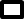 Мать                          Отец                       Законный опекун Мать                          Отец                       Законный опекун Имя и ФамилияНомер телефонаE-mailIII. Дополнительная информация об Ученике / УченицеIII. Дополнительная информация об Ученике / УченицеIII. Дополнительная информация об Ученике / УченицеЛицо принадлежащее к национальному или этническому меньшеству, мигрант, лицо иностранного происхождения☐ да   ☐ нет     ☐ отказ в предоставлении информацииЛицо принадлежащее к национальному или этническому меньшеству, мигрант, лицо иностранного происхождения☐ да   ☐ нет     ☐ отказ в предоставлении информацииЛицо принадлежащее к национальному или этническому меньшеству, мигрант, лицо иностранного происхождения☐ да   ☐ нет     ☐ отказ в предоставлении информацииБездомный или пострадавший от отсутствия доступу к жилью ☐ да     ☐ нет    ☐ отказ в предоставлении информации           Бездомный или пострадавший от отсутствия доступу к жилью ☐ да     ☐ нет    ☐ отказ в предоставлении информации           Бездомный или пострадавший от отсутствия доступу к жилью ☐ да     ☐ нет    ☐ отказ в предоставлении информации           Человек с ограничеными возможностями ☐ да      ☐ нет             ☐ отказ в предоставлении информацииЕсли да - укажите индивидуальные потребности, связанные с инвалидностью ………………………………………………………………………………………………………………………………………………………Человек с ограничеными возможностями ☐ да      ☐ нет             ☐ отказ в предоставлении информацииЕсли да - укажите индивидуальные потребности, связанные с инвалидностью ………………………………………………………………………………………………………………………………………………………Человек с ограничеными возможностями ☐ да      ☐ нет             ☐ отказ в предоставлении информацииЕсли да - укажите индивидуальные потребности, связанные с инвалидностью ………………………………………………………………………………………………………………………………………………………Человек, находящийся в другом социально-невыгодном положении (кроме упомянутых ранее)☐ да  ☐ нет   ☐ отказ в предоставлении информации   Человек, находящийся в другом социально-невыгодном положении (кроме упомянутых ранее)☐ да  ☐ нет   ☐ отказ в предоставлении информации   Человек, находящийся в другом социально-невыгодном положении (кроме упомянутых ранее)☐ да  ☐ нет   ☐ отказ в предоставлении информации   IV. Я сообщаю об участии моего ребенка/подопечного в проекте "Межкультурная школа" для участия в дополнительных и внеклассных мероприятиях.………………………….                                                                      ……………………………………………          дата                                                                                                                         подпись родителя/законого опекунаIV. Я сообщаю об участии моего ребенка/подопечного в проекте "Межкультурная школа" для участия в дополнительных и внеклассных мероприятиях.………………………….                                                                      ……………………………………………          дата                                                                                                                         подпись родителя/законого опекунаIV. Я сообщаю об участии моего ребенка/подопечного в проекте "Межкультурная школа" для участия в дополнительных и внеклассных мероприятиях.………………………….                                                                      ……………………………………………          дата                                                                                                                         подпись родителя/законого опекунаV. Решение приемной комиссии на заседании в день: ……………….…….………..Указать:X – принят на участие в проектеLR – внесен в резервный списокV. Решение приемной комиссии на заседании в день: ……………….…….………..Указать:X – принят на участие в проектеLR – внесен в резервный списокУченик/ученица получает поддержку через участие в дополнительных и внеклассных мероприятиях, направленных на минимизацию языкового барьера и трудностей в общении, а также на выравнивание образовательных мод, межкультурную интеграцию и развитие эмоциональной и социальной компетентности.Дополнительные меры по формированию ключевых компетенций с акцентом на нужды мигрантов из Украины в связи с военными действиямиДополнительные меры по формированию ключевых компетенций с акцентом на нужды мигрантов из Украины в связи с военными действиямиЗанятия польского языка для иностранцевДидактично-компенсаційні заняттяЗанятия по развитию природных и информационных интересовХудожественные, научные, интеграционные, языковые мастерскиеЗанятия по пониманию польского языка с использованием математической, природной, химической, биологической, физической, исторической, цифровой лексикиПрофессиональный консалтинг, междисциплинарный проект, региональный круг, туристический круг, кулинарные мастерскиеВнеклассные мероприятия, которые формируют ключевые компетенции учащихся и школьниц с особым вниманием к нуждам мигрантов из Украины в связи с военными действиямиВнеклассные мероприятия, которые формируют ключевые компетенции учащихся и школьниц с особым вниманием к нуждам мигрантов из Украины в связи с военными действиямиОднодневные экскурсии: Zamek Grodno i Jezioro Lubachowskie, Zamek Chojnik i Jelenia Góra, Ślęża, Explora Park i Muzeum Porcelany w WałbrzychuВыход в: ZOO, Hydropolis, Odra CentrumВыходы в Учреждения культуры: Muzeum Narodowe, Panorama Racławicka, Muzeum Pana Tadeusza, teatr, operaЯрмарки, пикники, фестивали – это общешкольные мероприятия, темой которых будет межкультурная интеграция.Дополнительные мероприятия, направленные на психологическую и педагогическую поддержку школьников и их родителей, в том числе для лиц, мигрирующих из Украины в связи с военными действиямиДополнительные мероприятия, направленные на психологическую и педагогическую поддержку школьников и их родителей, в том числе для лиц, мигрирующих из Украины в связи с военными действиямиИндивидуальные консультации с межкультурным помощникомТренировки осознанности – mindfulness/антистрессовыеСоциотерапевтические занятия, направленные на работу с травмой войныКоррекционно-компенсационные занятияЗанятия по развитию социально-эмоциональной компетентностиИндивидуальные занятия для учащихся с трудом в адаптацииЗанятия с элементами педагогической терапии